Quick guide: Risk assessment and controlsAdapted from the Health and Safety at Work Act 2015 practical guide.  Role of the board as PCBU The Person Conducting a Business or Undertaking (PCBU) is usually a legal or corporate entity, including a self-employed person. In a school the PCBU is the board. As the PCBU, the board holds the primary duty of care to ensure the health and safety of everybody involved with the school “so far as is reasonably practicable”.The board usually delegates the implementation of health and safety policy to the principal, who develops appropriate procedures and practices to ensure obligations and expectations are met. The board may delegate any of its functions or powers but can never delegate its accountability.Even if your school already has good health and safety management in place, with the changes to the vaccine mandate and My Vaccine Pass, it is recommended that you review it and ensure that it reinforces an active culture among all those at the school, including ākonga.A formal risk assessment enables the board to understand what the significant hazards in their school are. More importantly, it helps the board to focus on the significant risks, rather than using their resources trying to manage every risk.Managing risksRisks must be managed by taking action to eliminate them, and if that is not reasonably practicable, minimising them. Eliminating a hazard will also eliminate any risks associated with that hazard. Hazard = a situation or thing with the potential to cause death, injury or illness Risk = the likelihood that death, injury or illness might occur when exposed to a hazardRisk assessment involves considering the severity of consequences if a person is exposed to a hazard, combined with the likelihood of it happening. The level of risk will increase as the likelihood of injury/illness, or it’s severity, increases. A risk assessment can help determine:how severe a risk iswhether existing control measures are effective what action you should take to control the risk, andhow urgently the action needs to be takenAssessing risksThe information below can help you to assess the severity of the consequences and the likelihood of injury or illness occurring, and then to assess the level of risk for each hazard.Assessing severity The severity of the consequences can be rated by the degree of injury or illness that could occur: Assessing likelihood The likelihood of injury or illness occurring can be rated: Assessing the level of risk The level of risk will increase as the likelihood of injury or illness and its severity increases, as the risk rating table below shows. Once the risk for each hazard has been assessed, identify and put in place appropriate control measures, concentrating first on extreme and high risks. Risk rating table:Risk register templateRefer to the above information to determine Likelihood, Consequence and Risk Rating. The content below will not necessarily reflect your own risk setting. It is an example only.Monitor and reviewOnce the controls have been implemented, they must be monitored and reviewed regularly to ensure they are effective. The relevant school leader is expected to do this in consultation with workers. The regularity will depend on the risk rating. The principal collates all risk registers on a regular basis for board reporting. The PCBU must consider what is reasonably able to be done in relation to ensuring health and safety, taking into account and weighing up all relevant matters such as the likelihood of, and consequence of harm occurring, and the availability and suitability of ways in which to eliminate or minimise the risks.Review processYour current health and safety plan is your starting point. You will already have a range of mitigations in place.When identifying risks and understanding your legal duties, are there measures in place that, as far as reasonably practicable, provide for the health and safety of workers and do not put people at risk from the work that is being carried out at schools and kura?WorkSafe’s advice is that, in deciding what controls to implement, employers should first consider the controls that are least intrusive to employees before requiring higher level measures. For example in relation to COVID-19, requiring vaccination may be a consideration however few workplaces will be able to justify an employer vaccination requirement for health and safety or public health reasons. For those employers who can, this would likely only be for specific roles.You should undertake an assessment in consultation with your workers, their representatives, and any other relevant parties such as parents and those in your wider school community. If a role is currently staffed and may be impacted, it is particularly important that any assessment should be undertaken in consultation with that staff member. Further information and supportHealth, safety and wellbeing – Education in New ZealandVentilation in schools | Te MahauCOVID H&S responseReviewing health and safety in schools in COVID times - NZSTA VimeoPlease contact your regional Te Mahau contact, the New Zealand School Trustees Association or Te Rūnanga Nui if you require further support to manage risk and health and safety in your school. Local Ministry offices – Education in New ZealandNew Zealand School Trustees AssociationTe Rūnanga nui o ngā Kura Kaupapa Māori o AotearoaRisk assessment following an emergency eventAs part of your risk assessment approach to managing your school, particularly following an emergency event or widespread infectious illnesses in your school, you will need to determine if you have sufficient staffing to ensure key functions can continue to operate.If ‘no’, you will need to take action, which at a very worst-case scenario may require the school closing onsite and moving to learning from home.Risk assessment and COVID-19Each school has a unique community and context that will be taken into account when planning for and responding to COVID-19 cases in the community.Any risk assessment will need to reflect your own school context including:Volume of cases in your region / communityTrends in case numbers (upwards or downwards)Level of immunity and vaccination in your communityKnowing which individuals may be at higher risk from COVID-19You may determine there is a greater level of risk for some or many of your community. For example you are in an area with lower vaccination rates, you have a high proportion of staff over 60 years of age, or your community has a high proportion of the population who are at higher risk from COVID-19 such as having an underlying health condition. If you are considering policies that go beyond the recommended public health measures – for example, you may be thinking about requiring face masks indoors – you will need to explain why the additional mitigations are proportionate to the situation and level of risk.It is essential to engage your staff and it is desirable to consult with your school community when your board is developing or reviewing health and safety policies.Community consultation – NZSTAIf you do choose to implement additional measures, you will also need to specify the consequences for a student or employee not following those measures. Determining community vaccination status:The Unite Against COVID-19 website has a map showing vaccination rates around New Zealand - Map of COVID-19 vaccination rates in New Zealand, to help inform your planning. You can drill down to the equivalent of a suburb (Statistical Area 2) and by ages 5 – 11 and 12+.This data is also published in spreadsheet form by the Ministry of Health each week - COVID-19: Vaccine data | Ministry of Health NZ. Open the first spreadsheet “COVID-19 vaccination data through xx xxx 2022”. Go to the tabs ‘TLA’ and ‘SA2 All Ethnicities’ or ‘SA2 Māori and Pacific Peoples’.Those at higher riskOmicron is a very infectious variant of COVID-19. Although milder than Delta, Omicron is not a mild illness, and we continue to see cases and hospitalisations. Those who are vaccinated and boosted are less likely to get COVID-19 than someone who is not vaccinated, however both vaccinated and unvaccinated people can get COVID-19 and can pass it on. Commonly, children have mild or no symptoms of COVID-19 with a short duration of illness. The incidence of severe or fatal disease in children is significantly lower than in adults. The consequences of exposure to COVID-19 can however be extremely serious for a very small proportion of individuals exposed to COVID-19. You will know who those individuals are in your school and will already have a plan in place to support their attendance onsite as appropriate. Advice from their GP or other health professional can support that plan.Potential risks and issuesHealth measuresThere are a range of public health measures you can implement to reduce the risk of infectious illnesses, including COVID-19.The measures used are likely to vary depending on the level of risk for your community. For example, increased levels of COVID-19 cases coupled with winter illnesses may see your mask policy change to require masks in some indoor settings. The following table can be used to review your existing measures for managing infectious illness, including COVID-19, and consider whether further measures may need to be added where infection risk is higher.Consequence Description Likelihood Description Insignificant Nothing required Rare Only occurs in exceptional circumstances Minor Minor injury requiring first aid (ie, small cut or twisted ankle) Unlikely Does not happen often Moderate Injury requiring medical treatment (ie, sprained muscle) Possible May occur, but not often Major Serious injury – specialist medical treatment or hospital (ie, broken bone) Likely Occurs occasionally Critical Loss of life, permanent disability (ie, neck or spine injury Almost Certain  A regular occurrence Assessed Risk Level Risk Level Actions Low If incident occurs, little likelihood of injury Undertake with existing mitigations Medium If incident occurs, some chance of injury requiring first aid Additional rules or considerations may be needed High If incident occurs likely that the injury would require medical treatment Controls will need to be in place before undertaken Extreme If incident were to occur, it would be likely that death or permanent injury would result Consider alternatives to the activity or additional significant safety measures required. Likelihood ConsequenceConsequenceConsequenceConsequenceConsequenceLikelihood Insignificant Minor Moderate Major Critical Almost Certain MediumMediumHighExtremeExtremeLikely LowMediumHighHighExtremePossible LowMediumHighHighHighUnlikely LowLowMediumMediumHighRare LowLowLowMediumHighRisk descriptionPotential HarmConsequenceLikelihoodRisk ratingEliminate, isolate or minimiseRisk controlsTraining or information requiredDate checkedExposure to Omicron variant of COVID-19For the majority of people it will be a mild to moderate illness that can be managed at home. Commonly, children have mild or no symptoms of COVID-19 with a short duration of illness.The incidence of severe or fatal disease in children is significantly lower than in adults.Minor to moderate – for majorityLikelyMedium Minimise Regularly monitoring COVID-19 case numbers in the community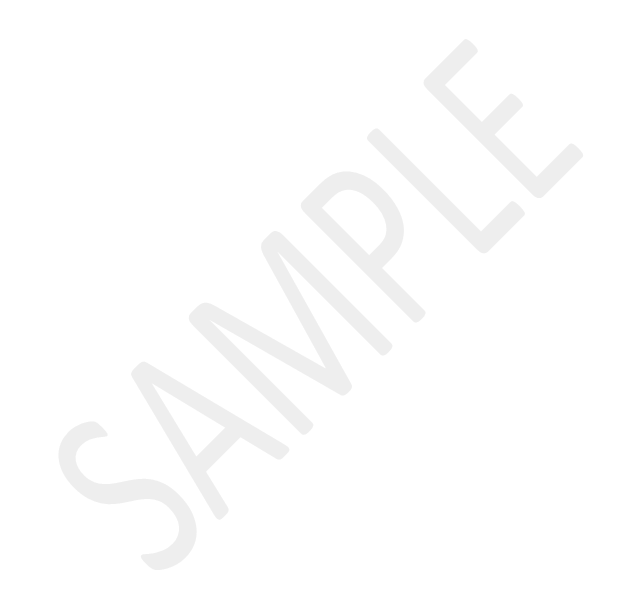 Staying away if unwell and getting testedMonitoring for symptoms and asking those unwell to go homeMaintaining good ventilation in indoor spacesGood hygiene and cleaningEncouraging and supporting all staff and eligible students to get vaccinated including booster dosesSupporting those who choose to wear masks xx/xx/22Exposure to Omicron variant of COVID-19A very small proportion of the population are at risk of hospitalisation and for a very small proportion COVID-19 can lead to death.Major to critical – for those at very high risk of severe illnessRareMedium - HighMinimiseFor children with multiple chronic conditions and staff or children who have an underlying medical condition which puts them at higher risk from COVID-19, and regardless of their own vaccination status:Develop an individual plan to support safety onsite, and to reflect the current level of riskRegularly review the plan, working with whānau to do soxx/xx/22Use of poorly ventilated spacesExposure to COVID-19 and other airborne illnesses Minor to moderate – for majorityMajor to critical – for those at very high risk of severe illnessLikely RareMedium Medium - HighMinimise MinimiseSee the Te Mahau website for further information and support, however depending on your facilities and context, your ventilation risk controls for your school could include:regularly review the school ventilation planventilation is included as a specific item in health and safety briefings with all staff and the Boardstaff know the signs that indicate a space may not be well-ventilatedfortnightly testing of all rooms including staff rooms and office spaces, using portable CO2 monitor – increase to weekly during periods of cold/wet/windy weather for harder to ventilate roomseach room identified as harder to ventilate has a specific plan to manage risk including:open doors and windows as much and for as long as practicable for rooms where windows don’t open - refresh the air in the room during hourly breakswhere practicable minimise use of room for higher-risk activities (eg, physical activities, singing, kapa haka)use portable air cleaner (if assessment indicates it is appropriate to do so)where practicable, limit the number of people using the space (no over-crowding)for cold/wet/windy weather days:pre-heat spaces before start of daypartially open all windows by 5cmincrease indoor heating to compensatefor rooms with windows that don’t open – fully open all doors and evacuate the room every hour for 3 – 5 minutes to fully refresh/replace air in roomCritical functionsü / ûNotes / Actions needed Non-teaching staff to manage school operations onsite – eg, reception, payroll, facilities management, financesFirst-aid staffEmergency management capability onsiteCleaning staff to meet minimum health and safety requirements IT capability to support onsite / offsite learningQualified teachers to support the numbers of learners onsiteAble to support children with additional learning needs onsiteSpecialist facilities management staff eg - drinking water supply, specialist pool maintenance[add other critical functions identified in your school and business continuity plan][add other critical functions identified in your school and business continuity plan][add other critical functions identified in your school and business continuity plan]Potential risk / issueConsiderationsLearners with higher levels of disadvantageConsider prioritising their attendance in situations where you may need to split learning onsite and offsiteLearners at higher risk of severe illness especially if not fully vaccinatedConsider further health measures that might be introduced to support onsite attendanceEncourage whānau to seek medical advice regarding attendance onsitePlan in advance for their learning from home if neededTeaching and support staff at higher risk of severe illness especially if not fully vaccinatedEncourage staff to get their booster vaccination as soon as they become eligibleConsider further health measures that might be introduced to support onsite attendanceEncourage staff member to seek medical advice regarding attendance onsiteStudents with additional learning needsConsider prioritising their attendance onsite in situations where you may need to split learning on and offsiteDo they have access to appropriate resources and supports at home?Indoor environments in which it is challenging to maintain good ventilationConsider adjusting the behavioural or property ventilation strategies and solutions being adopted in those spacesEncourage regular refresh breaks, where all windows and doors are fully opened for a short time to air out the spaceConsider changing the occupation and/or activity levelsUtilise the pre-winter checklist on the Te Mahau websiteCommunity cautious about sending children to school when there is higher levels of community transmissionMaintain communications and reassurances about the health measures you have in place to reduce riskPrepare to support some form of learning from home, wherever possibleHow can you keep connected with these children/students?Very high proportion of staff and student absence (eg, confirmed cases)Prioritise attendance onsite for most vulnerable learners and those who don’t have an appropriate care option at homeLimit staff onsite to only those necessary to safely support children/students who are attending onsiteHealth measures /Notes / Actions neededEmphasise good hand hygiene and cough/sneeze etiquetteIncreased cleaning and disinfecting high touch surfacesVigilant monitoring for symptoms and staying away if sickGood ventilation – using a range of measures Use of face masksPhysical distancing between classroom groups – 1 metre when indoors, wherever practicableLarge groups of staff or students meeting should be held outdoors whenever possibleReduce non-essential visitors onsiteTeaching across different groups minimised as much as possible.Change furniture layout to increase space between children/studentsIf onsite delivery is not possible for all learners - prioritise attendance for most vulnerable learners including new entrants in primary settingsIssue devices / resources in readiness for need to have some children/young people learn from homeConsider if meetings can be moved to online rather than face to face[Other measure][Other measure][Other measure]